Р Е Ш Е Н И Е №68СОВЕТА НАРОДНЫХ ДЕПУТАТОВ МУНИЦИПАЛЬНОГО ОБРАЗОВАНИЯ «ВОЧЕПШИЙСКОЕ СЕЛЬСКОЕ  ПОСЕЛЕНИЕ» 22.12.2023г.                                                                                   а.ВочепшийО внесении изменений и дополнений в решение №61 от 29.06.2023г. «Об утверждении положения о муниципальном контроле на автомобильном транспорте, городском наземном электрическом транспорте и в дорожном хозяйстве на территории муниципального образования "Вочепшийское сельское поселение"»В целях приведения нормативных правовых актов в соответствии с требованиями законодательства Российской Федерации, в соответствии с Федеральным законом от 31.07.2020г. N 248-ФЗ "О государственном контроле (надзоре) и муниципальном контроле в Российской Федерации" и на основании протеста Теучежского межрайонного прокурора от 08.11.2023г. № 8-27-2023г/729, руководствуясь Уставом муниципального образования «Вочепшийское сельское поселение», Совет народных депутатов муниципального образования «Вочепшийское сельское поселение» РЕШИЛ:1. Внести в решение Совета народных депутатов муниципального образования «Вочепшийское сельское поселение» от «26» мая 2023 года № 74 «Об утверждении положения о муниципальном контроле на автомобильном транспорте, городском наземном электрическом транспорте и в дорожном хозяйстве на территории муниципального образования «Вочепшийское сельское поселение» следующие изменения:1.1. Раздел II. «Профилактика рисков причинения вреда (ущерба) охраняемым законом ценностям при осуществлении муниципального контроля" положения о муниципальном контроле на автомобильном транспорте, городском наземном электрическом транспорте и в дорожном хозяйстве на территории муниципального образования «Вочепшийское сельское поселение» изложить в следующей редакции:«При осуществлении муниципального контроля проводятся следующие виды профилактических мероприятий:1) информирование;2) консультирование;3) профилактический визитИнформирование Информирование осуществляется администрацией по вопросам соблюдения обязательных требований посредством размещения соответствующих сведений на официальном сайте администрации  в информационно-телекоммуникационной сети «Интернет» (далее – официальный сайт администрации) в специальном разделе, посвященном контрольной деятельности (доступ к специальному разделу должен осуществляться с главной (основной) страницы официального сайта администрации), в средствах массовой информации, через личные кабинеты контролируемых лиц в государственных информационных системах (при их наличии) и в иных формах.Администрация обязана размещать и поддерживать в актуальном состоянии на официальном сайте администрации в специальном разделе, посвященном контрольной деятельности, сведения, предусмотренные частью 3 статьи 46 Федерального закона от 31.07.2020 № 248-ФЗ «О государственном контроле (надзоре) и муниципальном контроле в Российской Федерации».Администрация также вправе информировать население Вочепшийского сельского поселения на собраниях и конференциях граждан об обязательных требованиях, предъявляемых к объектам контроля.Консультирование Консультирование контролируемых лиц осуществляется по вопросам организации и осуществления муниципального контроля, порядка осуществления контрольных (надзорных) мероприятий, а также порядка обжалования решений контрольного органа, действий (бездействия) его должностных лиц.Консультирование осуществляется без взимания платы.Консультирование осуществляется по телефону, посредством видео-конференц-связи, на личном приеме либо в ходе проведения профилактического мероприятия, контрольного (надзорного) мероприятия.По итогам консультирования информация в письменной форме контролируемым лицам не представляется. Контролируемое лицо вправе направить запрос о предоставлении письменного ответа.Консультирование осуществляется с соблюдением конфиденциальности информации, доступ к которой ограничен в соответствии с законодательством Российской Федерации.Контрольный орган ведет учет консультирований посредством внесения соответствующей записи в журнал консультирования.В случае если в течение месяца поступило более девяти однотипных обращений от контролируемых лиц и их представителей, консультирование осуществляется посредством размещения на официальном сайте Администрации муниципального образования "Вочепшийское сельское поселение" в информационно-телекоммуникационной сети "Интернет" письменного разъяснения, подписанного руководителем контрольного органа.Профилактический визит Профилактический визит проводится в форме профилактической беседы по месту осуществления деятельности контролируемого лица либо путем использования видео-конференц-связи.В ходе профилактического визита контролируемое лицо информируется об обязательных требованиях, предъявляемых к его деятельности либо к принадлежащим ему объектам контроля.При проведении профилактического визита контролируемым лицам не выдаются предписания об устранении нарушений обязательных требований. Разъяснения, полученные контролируемым лицом в ходе профилактического визита, носят рекомендательный характер.Контролируемое лицо вправе обратиться в контрольный орган с заявлением о проведении в отношении его профилактического визита (далее - заявление контролируемого лица).Контрольный орган рассматривает заявление контролируемого лица в течение десяти рабочих дней с даты регистрации указанного заявления и принимает решение о проведении профилактического визита либо об отказе в его проведении с учетом материальных, финансовых и кадровых ресурсов контрольного органа, категории риска объекта контроля, о чем уведомляет контролируемое лицо.Контрольный орган принимает решение об отказе в проведении профилактического визита по заявлению контролируемого лица по одному из следующих оснований:1) от контролируемого лица поступило уведомление об отзыве заявления о проведении профилактического визита;2) в течение двух месяцев до даты подачи заявления контролируемого лица контрольным органом было принято решение об отказе в проведении профилактического визита в отношении данного контролируемого лица;3) в течение шести месяцев до даты подачи заявления контролируемого лица проведение профилактического визита было невозможно в связи с отсутствием контролируемого лица по месту осуществления деятельности либо в связи с иными действиями (бездействием) контролируемого лица, повлекшими невозможность проведения профилактического визита;4) заявление контролируемого лица содержит нецензурные либо оскорбительные выражения, угрозы жизни, здоровью и имуществу должностных лиц контрольного органа либо членов их семей.В случае принятия решения о проведении профилактического визита по заявлению контролируемого лица контрольный орган в течение двадцати рабочих дней согласовывает дату проведения профилактического визита с контролируемым лицом любым способом, обеспечивающим фиксирование такого согласования, и обеспечивает включение такого профилактического визита в программу профилактики рисков причинения вреда (ущерба) охраняемым законом ценностям.»3.Опубликовать настоящее Решение на официальном сайте администрации муниципального образования «Вочепшийское сельское поселение» 4. Настоящее Решение вступает в силу со дня его официального опубликования.МУНИЦИПАЛЬНЭ ГЪЭПСЫГЬЭ ХЪУГЪЭ «ОЧЭПЩЫЕ КЪОДЖЭ ПОСЕЛЕНИЙ» НАРОДНЭ ДЕПУТАТМЭ ЯСОВЕТ»385274  къ. Очэпщый, ур.Лениныр, 47факс/тел.9-76-16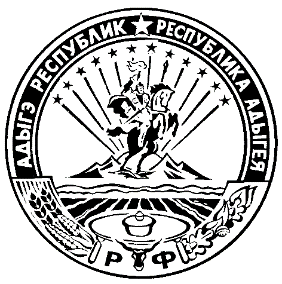 СОВЕТ НАРОДНЫХ ДЕПУТАТОВ МУНИЦИПАЛЬНОГО ОБРАЗОВАНИЯ «ВОЧЕПШИЙСКОЕ СЕЛЬСКОЕ ПОСЕЛЕНИЕ»385274. Вочепший,ул.Ленина,47факс/тел.9-76-16Председатель СНД
муниципального образования
"Вочепшийское сельское поселение"         Р.Р. КушуГлава муниципального образования
"Вочепшийское сельское поселение"         А.В. Тхазфеш